MAPA PRZEBIEGU DK 3 ul. Duńska w Świnoujściuz oznaczeniem skrzyżowań dla których Zamawiający wykonał pomiary natężenia ruchu 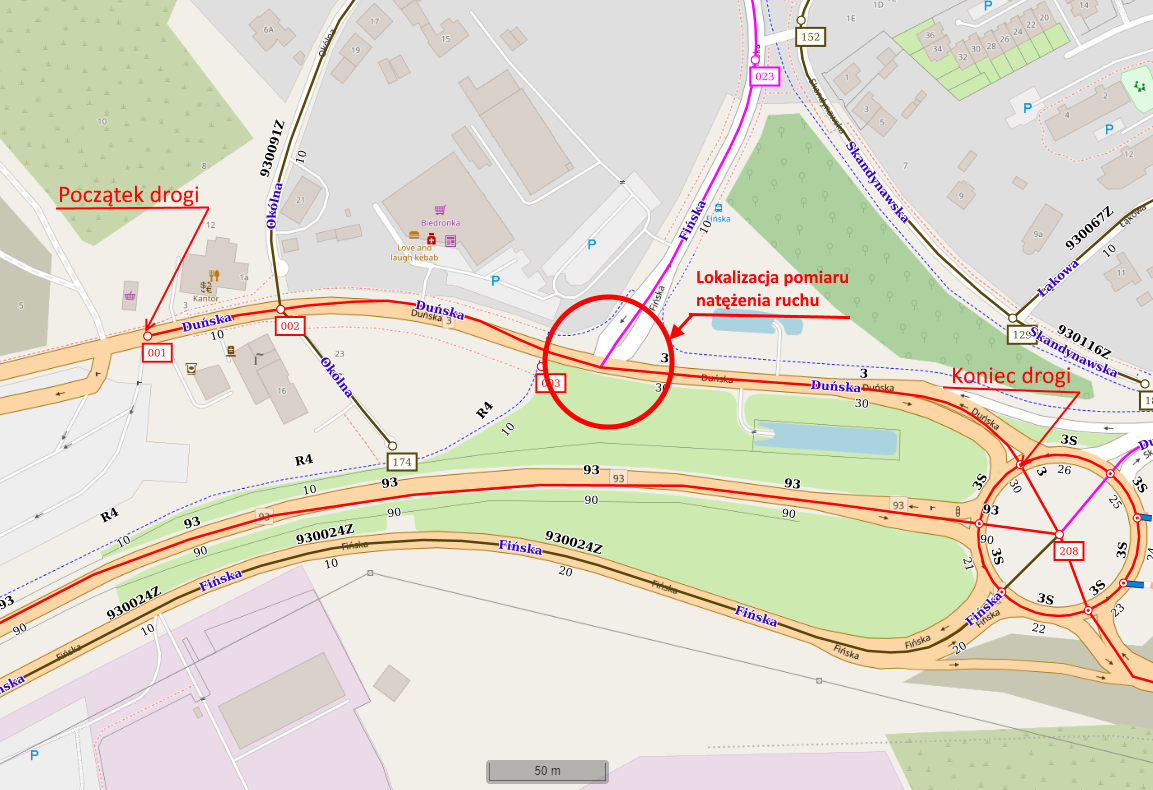 